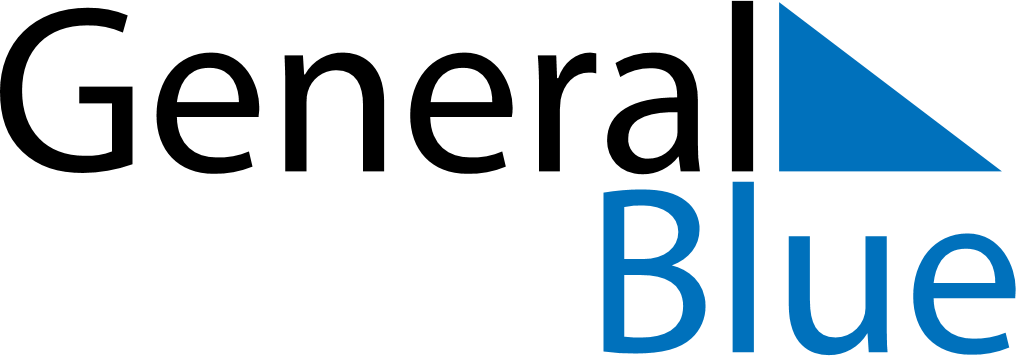 June 2024June 2024June 2024June 2024June 2024June 2024June 2024Middlebury (village), Vermont, United StatesMiddlebury (village), Vermont, United StatesMiddlebury (village), Vermont, United StatesMiddlebury (village), Vermont, United StatesMiddlebury (village), Vermont, United StatesMiddlebury (village), Vermont, United StatesMiddlebury (village), Vermont, United StatesSundayMondayMondayTuesdayWednesdayThursdayFridaySaturday1Sunrise: 5:12 AMSunset: 8:28 PMDaylight: 15 hours and 15 minutes.23345678Sunrise: 5:12 AMSunset: 8:29 PMDaylight: 15 hours and 16 minutes.Sunrise: 5:11 AMSunset: 8:29 PMDaylight: 15 hours and 18 minutes.Sunrise: 5:11 AMSunset: 8:29 PMDaylight: 15 hours and 18 minutes.Sunrise: 5:11 AMSunset: 8:30 PMDaylight: 15 hours and 19 minutes.Sunrise: 5:10 AMSunset: 8:31 PMDaylight: 15 hours and 20 minutes.Sunrise: 5:10 AMSunset: 8:32 PMDaylight: 15 hours and 21 minutes.Sunrise: 5:10 AMSunset: 8:32 PMDaylight: 15 hours and 22 minutes.Sunrise: 5:10 AMSunset: 8:33 PMDaylight: 15 hours and 23 minutes.910101112131415Sunrise: 5:09 AMSunset: 8:34 PMDaylight: 15 hours and 24 minutes.Sunrise: 5:09 AMSunset: 8:34 PMDaylight: 15 hours and 25 minutes.Sunrise: 5:09 AMSunset: 8:34 PMDaylight: 15 hours and 25 minutes.Sunrise: 5:09 AMSunset: 8:35 PMDaylight: 15 hours and 25 minutes.Sunrise: 5:09 AMSunset: 8:35 PMDaylight: 15 hours and 26 minutes.Sunrise: 5:09 AMSunset: 8:36 PMDaylight: 15 hours and 27 minutes.Sunrise: 5:09 AMSunset: 8:36 PMDaylight: 15 hours and 27 minutes.Sunrise: 5:09 AMSunset: 8:37 PMDaylight: 15 hours and 28 minutes.1617171819202122Sunrise: 5:09 AMSunset: 8:37 PMDaylight: 15 hours and 28 minutes.Sunrise: 5:09 AMSunset: 8:38 PMDaylight: 15 hours and 28 minutes.Sunrise: 5:09 AMSunset: 8:38 PMDaylight: 15 hours and 28 minutes.Sunrise: 5:09 AMSunset: 8:38 PMDaylight: 15 hours and 29 minutes.Sunrise: 5:09 AMSunset: 8:38 PMDaylight: 15 hours and 29 minutes.Sunrise: 5:09 AMSunset: 8:38 PMDaylight: 15 hours and 29 minutes.Sunrise: 5:09 AMSunset: 8:39 PMDaylight: 15 hours and 29 minutes.Sunrise: 5:10 AMSunset: 8:39 PMDaylight: 15 hours and 29 minutes.2324242526272829Sunrise: 5:10 AMSunset: 8:39 PMDaylight: 15 hours and 29 minutes.Sunrise: 5:10 AMSunset: 8:39 PMDaylight: 15 hours and 28 minutes.Sunrise: 5:10 AMSunset: 8:39 PMDaylight: 15 hours and 28 minutes.Sunrise: 5:11 AMSunset: 8:39 PMDaylight: 15 hours and 28 minutes.Sunrise: 5:11 AMSunset: 8:39 PMDaylight: 15 hours and 28 minutes.Sunrise: 5:11 AMSunset: 8:39 PMDaylight: 15 hours and 27 minutes.Sunrise: 5:12 AMSunset: 8:39 PMDaylight: 15 hours and 27 minutes.Sunrise: 5:12 AMSunset: 8:39 PMDaylight: 15 hours and 26 minutes.30Sunrise: 5:13 AMSunset: 8:39 PMDaylight: 15 hours and 26 minutes.